PROJEKTS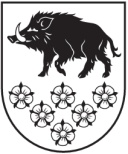 LATVIJAS REPUBLIKAKANDAVAS NOVADA DOMEDārza iela 6, Kandava, Kandavas novads, LV –3120 Reģ. Nr.90000050886, Tālrunis 631 82028, 631 82026, Fakss 631 82027, e-pasts: dome@kandava.lvKandavā Kandavas novada domes saistošie noteikumi Nr. 27„Par administratīvo atbildību Kandavas novadā”Izdoti saskaņā ar likuma „Par pašvaldībām” 21.panta pirmās daļas 16.punktu un 43. panta pirmo daļu un Administratīvās atbildības likuma 2.panta trešo daļu1. Vispārīgie jautājumiSaistošie noteikumi (turpmāk – Noteikumi) nosaka administratīvo pārkāpumu veidus Kandavas novada administratīvajā teritorijā un sodus par tiem, kā arī institūciju kompetenci sodu piemērošanā.Noteikumos lietotie termini:atbilst Administratīvās atbildības likumā (turpmāk tekstā – AAL)  noteiktajiem;Sabiedriska vieta – šo Noteikumu izpratnē jebkura vieta, kura neatkarīgi no tās faktiskās izmantošanas vai īpašuma formas kalpo sabiedrības kopējo vajadzību un interešu nodrošināšanai un kura par maksu vai bez maksas ir pieejama ikvienai fiziskajai personai, kas nav attiecīgās vietas īpašnieks, tiesiskais valdītājs, turētājs, algots darbinieks vai cita persona, kuras atrašanās attiecīgajā vietā ir saistīta ar darba pienākumu izpildi, pasākuma organizēšanu vai ir uz uzņēmuma līguma pamata;Sabiedriskie apstādījumi – visas ar augiem dabiskā vai mākslīgā veidā apaugušas platības ārpus meža zemes, kurās neiegūst produkciju (pārtiku, koksni, ziedus u.c.) realizācijai;Braukšanai nederīgs transportlīdzeklis – transportlīdzeklis, kuram nav veikta ikgadējā valsts tehniskā apskate vai transportlīdzeklis ar acīmredzamiem mehāniskiem bojājumiem.Noteikumu mērķis ir nodrošināt kārtību Kandavas novada administratīvajā teritorijā un atturēt personas no Noteikumos minēto pārkāpumu izdarīšanas. Noteikumi ir saistoši visām fiziskajām un juridiskajām personām. Persona, kura izdarījusi administratīvo pārkāpumu Kandavas novada administratīvajā teritorijā, ir atbildīga par pārkāpumu saskaņā ar Noteikumiem un citiem Latvijas Republikā spēkā esošajiem normatīvajiem aktiem. Administratīvais sods par Noteikumu pārkāpumu piemērojams saskaņā ar Noteikumiem, AAL paredzēto procesuālo kārtību, ievērojot AAL noteiktos Administratīvā pārkāpuma procesa pamatprincipus.Naudas sodus, kas piemēroti par Noteikumos paredzētajiem administratīvajiem pārkāpumiem, ieskaita Kandavas novada domes budžetā.2. Amatpersonas, kuras ir tiesīgas veikt administratīvā pārkāpuma procesuAdministratīvā pārkāpuma procesu ir tiesīga veikt amatpersona, kurai ir augstākā izglītība vai, ja tā ir Iekšlietu ministrijas sistēmas iestādes amatpersona ar speciālo dienesta pakāpi, pašvaldības policijas amatpersona - vismaz vidējā izglītība.Noteikumu izpildi Kandavas novadā kontrolē un administratīvā pārkāpuma procesu par Noteikumos minētajiem pārkāpumiem veic Kandavas novada Pašvaldības policija (turpmāk – Pašvaldības policija), ja Noteikumos nav noteikts citādi.Par administratīvajiem pārkāpumiem, kuros iesaistītas nepilngadīgas vai juridiskas personas, administratīvā pārkāpuma procesu līdz lietas izskatīšanai veic Pašvaldības policija, bet lietu izskata Administratīvā komisija.3. Vispārīgie noteikumi soda piemērošanaiSodu par administratīvo pārkāpumu piemēro ietvaros, ko nosaka Noteikumi, kuros paredzēta atbildība par izdarīto pārkāpumu.Administratīvā pārkāpuma lietā pieņemto lēmumu pārsūdzēšanas kārtība noteikta AAL.Naudas sods Noteikumos tiek izteikts naudas soda vienībās. Vienas vienības vērtība ir pieci euro.4. Sevišķā daļa4.1. Teritorijas apbūves, apsaimniekošanas un uzturēšanas noteikumu pārkāpumiPar ielas un ēkas nosaukuma, ēkas un dzīvokļu numuru plākšņu neizlikšanu tam paredzētajās vietās un kārtībā – piemēro brīdinājumu vai naudas sodu līdz 14 (četrpadsmit) naudas soda vienībām.Par ielas nosaukuma, ēkas numerācijas un korpusa numerācijas plāksnes neuzturēšanu kārtībā – piemēro brīdinājumu vai naudas sodu līdz 5 (piecām) naudas soda vienībām. Par ietvju, iebrauktuvju, grāvju, caurteku un zālāju nesakopšanu, tai skaitā, zāles nenopļaušanu (ja tās garums apdzīvotās vietās un administratīvajās teritorijās pārsniedz 15 cm, izņemot teritoriju, kura tiek izmantota lauksaimniecības vajadzībām), lapu nesagrābšanu–piemēro brīdinājumu vai naudas sodu nekustamā īpašuma īpašniekiem - fiziskajām personām līdz 14 (četrpadsmit) naudas soda vienībām, bet juridiskajām personām no 5 (piecām) līdz 56 (piecdesmit sešām) naudas soda vienībām.Par ēku, būvju vai žogu bojāšanu ar dažādiem uzrakstiem un/vai zīmējumiem – piemēro brīdinājumu vai naudas sodu līdz 14 (četrpadsmit) naudas soda vienībām. Par ēku, būvju un žogu neuzturēšanu kārtībā – piemēro naudas sodu nekustamā īpašuma īpašniekiem - fiziskajām personām līdz 56 (piecdesmit sešām) naudas soda vienībām, bet juridiskajām personām no 56 (piecdesmit sešām) līdz 280 (divi simti astoņdesmit) naudas soda vienībām. Par ēku fasāžu un to elementu neuzturēšanu kārtībā, neremontēšanu –piemēro brīdinājumu vai naudas sodu nekustamā īpašuma īpašniekiem - fiziskajām personām līdz 14 (četrpadsmit) naudas soda vienībām, bet juridiskajām personām no 5 (piecām) līdz 56 (piecdesmit sešām) naudas soda vienībām. Par ēku un būvju jumtu, dzegu, notekcauruļu, balkonu un lodžiju neattīrīšanu no sniega, ledus un lāstekām vietās, kur tas var apdraudēt gājēju un transportlīdzekļu drošību –  piemēro naudas sodu nekustamā īpašuma īpašniekiem - fiziskajām personām līdz 14 (četrpadsmit) naudas soda vienībām, bet juridiskajām personām no 5 (piecām) līdz 56 (piecdesmit sešām) naudas soda vienībām. Par ēku un būvju jumtu, dzegu, notekcauruļu, balkonu un lodžiju attīrīšanu no sniega, nogāžot sniegu un ledu uz ietvēm, ielām vai pagalmiem, ja netiek atbilstoši nožogotas bīstamās vietas vai veikti citi atbilstoši drošības pasākumi, darbu veicējam – piemēro naudas sodu nekustamā īpašuma īpašniekiem - fiziskajām personām līdz 14 (četrpadsmit) naudas soda vienībām, bet juridiskajām personām no 5 (piecām) līdz 56 (piecdesmit sešām) naudas soda vienībām.Par pilnīgi vai daļēji sagruvušu būvju un būvju, kas bojā ainavu, nesakārtošanu –piemēro naudas sodu nekustamā īpašuma īpašniekiem - fiziskajām personām līdz 28 (divdesmit astoņām) naudas soda vienībām, bet juridiskajām personām no 28 (divdesmit astoņām) līdz 60 (sešdesmit) naudas soda vienībām. Par personisku priekšmetu glabāšanu nekustamā īpašuma koplietošanas telpās (ēku kāpnes, pagrabs, gaitenis, bēniņi un citas koplietošanas telpas), izņemot tam speciāli norādītās vietās, vai antisanitāru apstākļu radīšanu koplietošanas telpās, vai antisanitāru apstākļu apdraudējuma radīšana citiem nekustamā īpašuma telpu grupu īpašniekiem –piemēro brīdinājumu vai naudas sodu līdz 14 (četrpadsmit) naudas soda vienībām.4.2. Sabiedrisko apstādījumu ierīkošanas, uzturēšanas un aizsardzības noteikumu pārkāpumiPar sakņu dārzu ierīkošanu sabiedriskajos apstādījumos – piemēro brīdinājumu vai naudas sodu līdz 14 (četrpadsmit) naudas soda vienībām.Par ziedu plūkšanu, apstādījumu izbradāšanu, koku un to zaru laušanu vai citādu bojāšanu (paziņojuma norāžu piestiprināšana, iegriezumu izdarīšana, sulu tecināšana u.tml.) sabiedriskajos apstādījumos – piemēro brīdinājumu vai naudas sodu līdz 8 (astoņām) naudas soda vienībām. Par patvaļīgu darbību veikšanu, kuru rezultātā tiek bojāti vai iznīcināti koki, krūmi, zemsega, puķu stādījumi un mazās arhitektūras formas – piemēro naudas sodu - fiziskajām personām līdz 56 (piecdesmit sešām) naudas soda vienībām, bet juridiskajām personām no 28 (divdesmit astoņām) līdz 280 (divi simti astoņdesmit) naudas soda vienībām.Par būvniecības un remontdarbu veikšanu bez iepriekšējas apstādījumu nožogošanas un aizsardzības – piemēro naudas sodu - fiziskajām personām līdz 8 (astoņām) naudas soda vienībām, bet juridiskajām personām no 4 (četrām) līdz 16 (sešpadsmit) naudas soda vienībām.4.3. Sabiedriskās kārtības noteikumu pārkāpumi Par nepilngadīgo personu atrašanos pēc plkst. 23.00 izklaides iestādēs (restorānos, bāros, kafejnīcās, klubos, diskotēkās, datorsalonos u.c.), kur tiek tirgoti alkoholiskie dzērieni– piemēro naudas sodu iestādes īpašniekam, vadītājam, vai pasākuma organizētājam, –  fiziskajām personām no 7 (septiņām) līdz 56 (piecdesmit sešām) naudas soda vienībām, bet juridiskajām personām no 14 (četrpadsmit) līdz 112 (viens simts divpadsmit) naudas soda vienībām.Par ielu, ceļu, laukumu vai citu sabiedrisko vietu un apstādījumu piegružošanu ar sīkiem sadzīves atkritumiem (izsmēķiem, papīriem, saulespuķu sēnalām u. tml.) vai spļaušanu uz ielām – piemēro brīdinājumu vai naudas sodu līdz 14 (četrpadsmit) naudas soda vienībām.Par taras, malkas, būvmateriālu, metāllūžņu un citu priekšmetu glabāšanu uz ietvēm, ielām, kā arī citās koplietošanas vietās (izņemot tam speciāli norādītās vietās) un ja tas bojā ainavu –piemēro brīdinājumu vai naudas sodu – fiziskajām personām līdz 14 (četrpadsmit) naudas soda vienībām, bet juridiskajām personām no 7 (septiņām) līdz 28 (divdesmit astoņām) naudas soda vienībām.Par mehānisko transportlīdzekļu mazgāšanu daudzdzīvokļu māju pagalmos, uz ielām, laukumiem, ietvēm, gājēju celiņiem un citās sabiedriskās vietās, kur tas nav paredzēts –piemēro naudas sodu līdz 14 (četrpadsmit) naudas soda vienībām.Par mehāniskā transportlīdzekļa novietošanu zālienā (izņemot privātīpašumu), par iebraukšanu ar mehānisko transportlīdzekli pašvaldības ierīkotās vai citās atpūtas vietās pie ūdenstilpnēm un aktīvās sporta atpūtas zonās, ja iebraukšana tur nav paredzēta – piemēro brīdinājumu vai naudas sodu līdz 7 (septiņām)  naudas soda vienībām.Par braukšanai nederīga mehāniskā transportlīdzekļa novietošanu ilgstošai stāvēšanai (ilgāk par 60 diennaktīm nepārtraukti) pie daudzdzīvokļu mājām, koplietošanas pagalmos un citās koplietošanas teritorijās, ja tie bojā ainavu, traucē citiem iedzīvotājiem, operatīvo dienestu darbībai, zāles pļaušanai, sniega tīrīšanai, u.c. teritorijas apsaimniekošanas darbību veikšanai – piemēro brīdinājumu vai naudas sodu transportlīdzekļa īpašniekiem – fiziskajām personām līdz 14 (četrpadsmit), bet juridiskajām personām līdz 70 (septiņdesmit) naudas soda vienībām. Par braukšanu ar mehānisko transportlīdzekli un mopēdu pa gājēju ietvēm, celiņiem, trotuāriem, apstādījumiem, bērnu rotaļu laukumiem, kā arī mehānisko transportlīdzekļu un mopēdu novietošanu šajās vietās, izņemot gadījumus, kad tas speciāli atļauts vai to paredz ceļu satiksmi reglamentējošie normatīvie akti, –piemēro brīdinājumu vai naudas sodu līdz 42 (četrdesmit divām) naudas soda vienībām.Par sadzīves atkritumu dedzināšanu –piemēro brīdinājumu vai naudas sodu līdz 10 (desmit) naudas soda vienībām.Par bioloģisko atkritumu (zari, lapas u.c.) dedzināšanu, ja tas traucē citām personām –piemēro brīdinājumu vai naudas sodu līdz 5 (piecām) naudas soda vienībām.Par ugunskuru kurināšanu sabiedriskās vietās, kur tas nav atļauts – piemēro naudas sodu līdz 14 (četrpadsmit) naudas soda vienībām.	Par atrašanos sabiedriskās vietās ar atvērtu alkoholiskā dzēriena iepakojumu, vai alkoholisko dzērienu lietošanu, izņemot vietās, kur alkoholisko dzērienu lietošanu atļāvusi pašvaldība – piemēro brīdinājumu vai naudas sodu līdz 70 (septiņdesmit) naudas soda vienībām.Par atrašanos sabiedriskās vietās tādā reibuma stāvoklī, kas aizskar cilvēka cieņu – piemēro brīdinājumu vai naudas sodu līdz 70 (septiņdesmit) naudas soda vienībām.Par atpūtas soliņu vai to atzveltņu, tirdzniecības galdu vai citu vides objektu izmantošana tam neparedzētā viedā – piemēro brīdinājumu vai naudas sodu līdz 56 (piecdesmit sešām) naudas soda vienībām.4.4. Citi pārkāpumiPar necieņas izrādīšanu Kandavas novada, Kandavas pilsētas un pagastu simbolikai, vai tās izmantošanas noteikumu pārkāpšanu – piemēro brīdinājumu vai naudas sodu - fiziskajām personām līdz 14 (četrpadsmit) naudas soda vienībām, bet juridiskajām personām no 7 (septiņām) līdz 28 (divdesmit astoņām) naudas soda vienībām.Par tirdzniecības organizēšanas noteikumu pārkāpšanu –piemēro brīdinājumu vai naudas sodu – fiziskajām personām līdz 70 (septiņdesmit) naudas soda vienībām, bet juridiskajām personām no 3 (trīs) līdz 280 (divi simti astoņdesmit) naudas soda vienībām.Par kapsētu darbības un apsaimniekošanas noteikumu pārkāpšanu –piemēro brīdinājumu vai naudas sodu – fiziskajām personām līdz 70 (septiņdesmit) naudas soda vienībām, bet juridiskajām personām no 3 (trīs) līdz 280 (divi simti astoņdesmit) naudas soda vienībām.Par ūdenssaimniecības pakalpojumu organizēšanas noteikumu pārkāpšanu –piemēro brīdinājumu vai naudas sodu – fiziskajām personām līdz 70 (septiņdesmit) naudas soda vienībām, bet juridiskajām personām līdz 280 (divi simti astoņdesmit) naudas soda vienībām.Par ūdensvadu un kanalizācijas tīklu un būvju ekspluatācijas noteikumu pārkāpšanu –piemēro brīdinājumu vai naudas sodu – fiziskajām personām līdz 70 (septiņdesmit) naudas soda vienībām, bet juridiskajām personām līdz 280 (divi simti astoņdesmit) naudas soda vienībām.Par decentralizēto kanalizācijas pakalpojumu sniegšanas un uzskaites noteikumu pārkāpšanu –piemēro brīdinājumu vai naudas sodu – fiziskajām personām līdz 70 (septiņdesmit) naudas soda vienībām, bet juridiskajām personām līdz 280 (divi simti astoņdesmit) naudas soda vienībām.Par rakšanas darbu veikšanas noteikumu pārkāpšanu –piemēro brīdinājumu vai naudas sodu – fiziskajām personām līdz 70 (septiņdesmit) naudas soda vienībām, bet juridiskajām personām līdz 280 (divi simti astoņdesmit) naudas soda vienībām.Par reklāmas izvietošanas noteikumu pārkāpšanu –piemēro brīdinājumu vai naudas sodu – fiziskajām personām līdz 70 (septiņdesmit) naudas soda vienībām, bet juridiskajām personām līdz 280 (divi simti astoņdesmit) naudas soda vienībām.Par uzmākšanos ar zīlēšanu, pareģošanu, buršanu, vai preču (reliģiskās literatūras, kosmētikas u. tml.) un citu lietu piedāvāšanu iegādāties uz ielas vai citās publiskās vietās, izņemot, ja saņemta tirgošanās atļauja, –piemēro brīdinājumu vai naudas sodu līdz 28 (divdesmit astoņām) naudas soda vienībām.Par nodarbošanos ar ubagošanu – piemēro brīdinājumu vai naudas sodu līdz 5 (piecām) naudas soda vienībām.Par peldēšanos, dzīvnieku peldināšanu un veļas mazgāšanu ūdenstilpnēs un vietās, kur tas aizliegts –piemēro brīdinājumu vai naudas sodu līdz 14 (četrpadsmit) naudas soda vienībām.Par Kandavas novada domes pieņemto lēmumu (administratīvo aktu) nepildīšanu –piemēro brīdinājumu vai naudas sodu – fiziskajām personām līdz 70 (septiņdesmit) naudas soda vienībām, bet juridiskajām personām līdz 280 (divi simti astoņdesmit) naudas soda vienībām.Par neierašanos uz Administratīvās komisijas sēdi bez attaisnojoša iemesla Administratīvā komisija  –piemēro naudas sodu fiziskajām un juridiskajām personām - 2 (divas) naudas soda vienības. 5. Noslēguma jautājumiAr Noteikumu spēkā stāšanos spēku zaudē Kandavas novada domes 2011.gada 30.novembra saistošie noteikumi Nr.17 „Par administratīvo atbildību Kandavas novadā”, ( Nr.13 2.§). Noteikumi stājas spēkā vienlaikus ar Administratīvās atbildības likumu, bet ne ātrāk kā nākamajā dienā pēc to publicēšanas pašvaldības informatīvajā izdevumā „Kandavas Novada Vēstnesis”.Kandavas novada domes priekšsēdētāja    (personiskais paraksts)    Inga PriedePaskaidrojuma raksts Kandavas novada domes saistošo noteikumu Nr. 27„Par administratīvo atbildību Kandavas novadā” projektamKandavas novada domes priekšsēdētāja   (personiskais paraksts)   I.Priede1. Projekta nepieciešamības pamatojums.2020. gada 1. janvārī spēkā stāsies Administratīvās atbildības likums (pieņemts 25.10.2018.), ar kā spēkā stāšanās brīdi spēku zaudēs Latvijas Administratīvo pārkāpumu kodekss. Izstrādātais jaunais Administratīvās atbildības likums paredz būtiskas izmaiņas administratīvo sodu sistēmā un administratīvo sodu piemērošanas procesā, likumā secīgi aprakstīts, kas ir administratīvais pārkāpums, kādi ir noteiktie soda veidi, procesu kā notiek lietas izskatīšana, soda piemērošana un izpilde. Jaunais Administratīvās atbildības likuma regulējums izkārtots secīgi, izklāstot saprotami, kas notiek katrā procesa stadijā. Pamatojoties uz augstāk  norādīto ir nepieciešams veikt grozījumus vairākos pašvaldības saistošajos noteikumos un apstiprināt šos saistošos noteikumus jaunā redakcijā.2. Īss projekta satura izklāsts.Saistošie noteikumi nosaka administratīvo pārkāpumu veidus Kandavas novada administratīvajā teritorijā un sodus par tiem, kā arī institūciju kompetenci sodu piemērošanā. Tiek būtiski mainīta iepriekšējā procedūra, pārskatīti administratīvo sodu veidi un to apmēri.3. Informācija par plānoto projekta ietekmi uz pašvaldības budžetu.Saistošo noteikumu īstenošanai nav nepieciešams veidot jaunas darba vietas, vai būtiski paplašināt esošo institūciju kompetenci. Aktīvi sekojot līdzi saistošo noteikumu ievērošanai, paredzams lielāks ienākumu apmērs, kas, kā sods, saņemts par izdarītajiem administratīvajiem pārkāpumiem.4. Informācija par plānoto projekta ietekmi uz uzņēmējdarbības vidi pašvaldības teritorijā.Saistošie noteikumi nerada ietekmi uz uzņēmējdarbības vidi pašvaldības teritorijā.  5. Informācija par administratīvajām procedūrām.Saistošie noteikumi izskatīti un apspriesti Kandavas novada domes izveidotajā darba grupā, lai pašvaldības saistošie noteikumi nenonāktu pretrunā ar Administratīvās atbildības likumu. Tāpat saistošie noteikumi izskatīti Kandavas novada domes Finanšu, plānošanas un novada attīstības komitejā un apstiprināti Kandavas novada domes sēdē.6. Informācija par konsultācijām ar privātpersonām.Konsultācijas ar privātpersonām, izstrādājot saistošos noteikumus, nav veiktas.